от 08 октября 2014 года								                 № 1033Об утверждении средней рыночной стоимости одного квадратного метра общей площади  жилья по городскому округу город Шахунья Нижегородской области на четвертый квартал 2014 года          	В целях реализации подпрограммы «Обеспечение жильем молодых семей в Нижегородской области на период 2014-2015 годов» государственной программы «Обеспечение граждан Нижегородской области доступным и комфортным жильем на период до 2024 года», утвержденной постановлением Правительства Нижегородской области от 18 октября 2013 года № 748, постановления администрации городского округа город Шахунья Нижегородской области от 10 февраля 2014 года № 92 «Об утверждении муниципальной программы «Обеспечение жильем молодых семей в городском округе город Шахунья Нижегородской области» на период 2014-2015 годов администрация городского округа город Шахунья постановляет:1. Утвердить среднюю рыночную стоимость одного квадратного метра общей площади жилья по городскому округу город Шахунья Нижегородской области на четвертый квартал 2014 года для расчета размера социальной выплаты молодым семьям на приобретение или строительство жилья – 26 500 рублей.2. Начальнику общего отдела администрации городского округа город Шахунья обеспечить размещение настоящего постановления на официальном сайте.3. Постановление администрации городского округа город Шахунья Нижегородской области от 08.07.2014 года № 612 «Об утверждении средней рыночной стоимости одного квадратного метра общей площади жилья по городскому округу город Шахунья на третий квартал 2014 года» считать утратившим силу со дня официального опубликования настоящего постановления.4. Контроль за исполнением настоящего постановления оставляю за собой.И.о. главы администрации городскогоокруга город Шахунья								           А.Д.Серов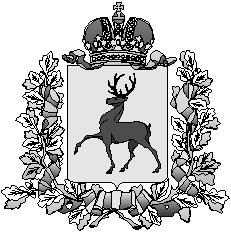 Администрация городского округа город ШахуньяНижегородской областиП О С Т А Н О В Л Е Н И Е